Meeting was opened at 7.00pm (Swings)Present: Nick Radice, Stu Burgess, Steve Kyme, Jodie Berry, Ian Thwaites, Paul IslesApologies: Dave Berry, John Dingey,
Declarations of Interest: None
Previous Minutes: Amended minutes from 5/9/2018 were accepted Stu Burgess and seconded by Steve KymeBusiness from previous minutes.Lil MISORCA – off to a great start with 13 participants.Augusta Adventure Race free entry to be judged at Mixer.Nick wrote letter to shire president of York, acknowledging and thanking them for support of York WAGE event.Correspondence: NoneCommittee Reports:6.1 Chairperson’s report – not present6.2 Treasurer’s report – Magic Dirt have been paid for maintenance. NRMA grant acquittal is a priority to resolve.
6.3 Grants report – none. Waiting for Pines concept plan to be made available before this can applications can be finalised.6.4 Membership and communication –continuing to get a steady flow of new members joining. We need to be able to access list of members who sign up through MTBA so they can receive their stickers, letter and tag. Nick to contact MTBA. Newsletter – don’t forget to get your stuff to Jodie by the 25th of the month.6.5 Events report – Mixer has been moved to Swings, everything is set to go. Thanks to Jodie for organising and Steve for coordinating the move to Swings.Ongoing Business: Trail counters – all agreed to move a counter to the Golden Carrot trail.New Business: 8.1 MRORCA financial support of riders – Steve Kyme asked to leave room whilst this was discussed. Committee decided that MRORCA won’t provide financial support for riders to attend events elsewhere. MRORCA will continue to provide and support fund raising opportunities that may be available at events.8.2 Proposed raffle to support Roly and Gus – All agreed this should go ahead. Empire Cycles to provide a bike to value of $6000. Susie to organise the licence to run the raffle, Jodie to promote it.8.3 Club noticeboards/signage – Ian spoke about his recent meeting with Ben Tannock and Kane Goodwin about these issues. Signage audit has been completed and order for replacement signs has gone in. Extraction points in Creek Trails need to be developed. DBCA to address this.8.4 Club Trailer – Steve. Trailer at Andrew Manns. Needs to be dropped to Rons.8.5 New sponsors – Cowaramup Brewing Company – 10% off all food and beverages, Brewhouse – to provide food at the end of dig days and Beerfarm – JD to find email confirming their support. Jodie to promote/ thank these supporters through social media platforms.8.6 The Humble Bike shop donated $200 to go towards something that can be used for the dig days. All agreed it would go towards purchasing a leaf blower. Nick to get quotes for this.8.7 There is some grant money available for community events as part of bike week.  Do we want to do anything? This is in 2019. We will apply when we can. Perhaps have a ‘come and try mountain biking’ day. Use funds to hire bikes, put on food, etc.8.8 And next years event calendar – We will host the XCO event again. JD to let Tony Tucknott know.8.9 Shirts – order to go in now.Meeting closed 9.00pmNext meeting: 24th November, 2018.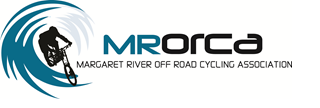  Minutes of General Meeting 10/10/2018